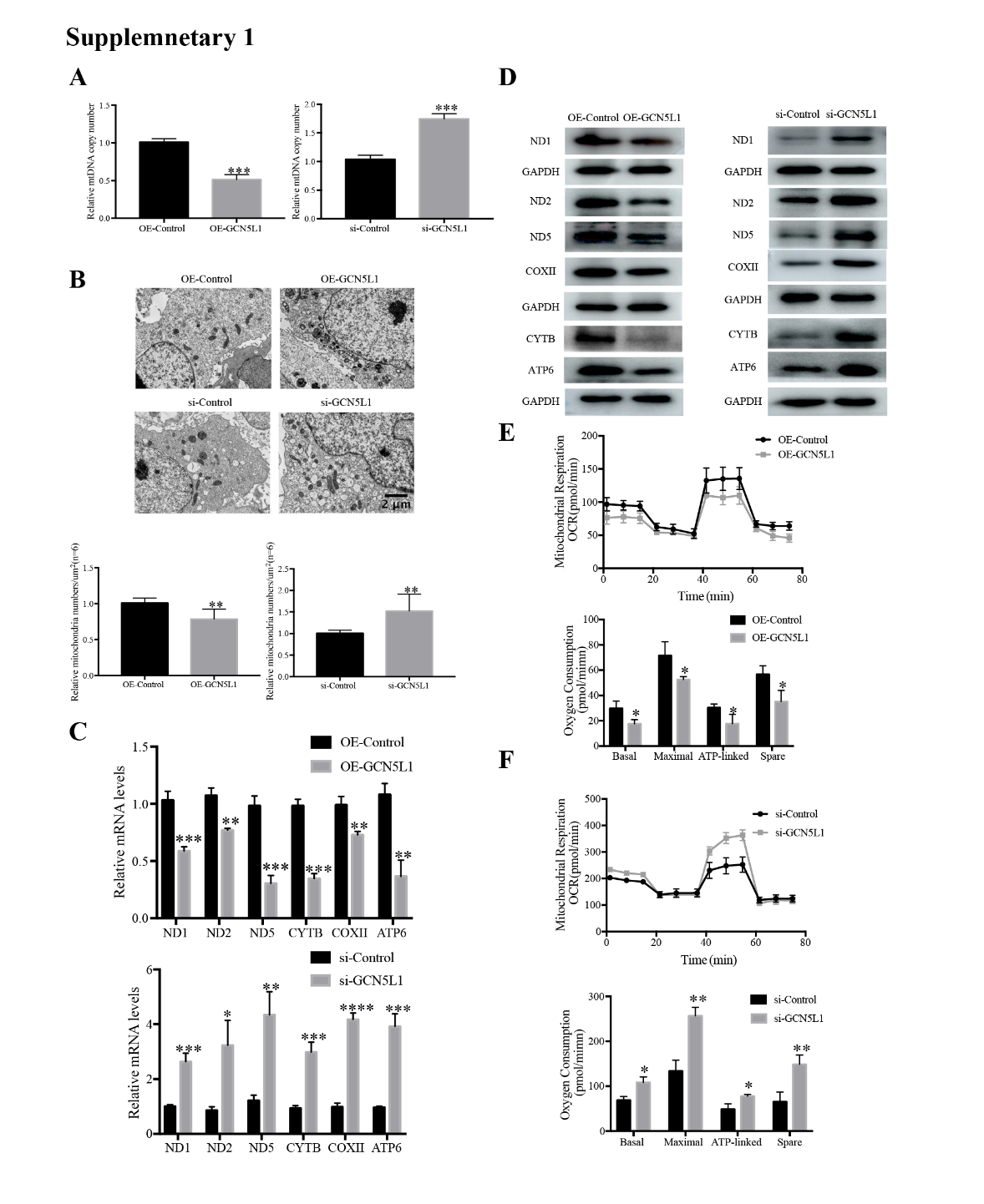 Figure S1. GCN5L1 negatively controls mitochondrial biogenesis.A mtDNA copy number in TECs with GCN5L1 overexpression or knockdown.Two-tailed unpaired student’s t test was used, n=3, ***P<0.001. B Electron microscopy analysis for mitochondrial number and morphology in TECs with GCN5L1 overexpression or knockdown. Scale bars= 2 μm, two-tailed unpaired student’s t test was used, n=6, **P<0.01. C mRNA levels of ND1, ND2, ND5, CYTB, COXII and ATP6 were detected by qRT-PCR in TECs with GCN5L1 overexpression or knockdown. Two-tailed unpaired student’s t test was used, n=3, *P<0.05, **P<0.01, ***P<0.001. D Protein levels of ND1, ND2, ND5, COXII, CYTB and ATP6 were detected by western blotting in TECs with GCN5L1 overexpression or knockdown. E, F Bioenergetic profiles were detected by Seahorse XF96 in TECs after GCN5L1 was upregulated or downregulated. Mitochondrial OXPHOS was analyzed with basal respiration, maximal respiration, ATP production and spare respiratory capacity respectively. Two-tailed unpaired student’s t test was used, n=3, *P<0.05, **P<0.01.Table S1: AntibodiesMouse-β-actin (1:5000)ProteintechProteintech Group Cat# 60008-1-Ig Rabbit-GAPDH (1:5000)ProteintechProteintech Group Cat# 10494-1-APRabbit-VDAC (1:1000)ProteintechProteintech Cat# 55259-1-APMouse-GCN5L1 (1:500)Santa CruzSanta Cruz Cat# sc-515444Rabbit-GCN5L1 (1:1000)ProteintechProteintech Group Cat# 19687-1-APRabbit-ND1 (1:1000)ProteintechProteintech Group Cat# 19703-1-APRabbit-ND2 (1:1000)ProteintechProteintech Group Cat# 19704-1-APRabbit-ND5 (1:1000)ProteintechProteintech, Group Cat# 55410-1-APRabbit-CYTB (1:1000)ProteintechProteintech, Group Cat# 55090-1-APRabbit-COXII (1:1000)ProteintechProteintech, Group Cat# 55070-1-APRabbit-ATP6 (1:1000)ProteintechProteintech, Group Cat# 55313-1-APRabbit-TFAM (1:5000)AbcamAbcam Cat # ab176558Mouse-TFAM (1:1000)AbcamAbcam Cat# ab119684Rabbit- Anti-acetyl Lysine (1:1000)Cell Signaling TechnologyCell Signaling Technology Cat# 9441Mouse- Anti-acetyl Lysine (1:1000)AbcamAbcam Cat# ab22550Rabbit-HSP70ProteintechProteintech Group Cat# 10995-1-APRabbit-TOM70ProteintechProteintech Group Cat# 14528-1-APRabbit-TOM40ProteintechProteintech Group Cat# 18409-1-APRabbit-TOM20AbcamAbcam Cat# ab186735Rabbit-TIMM44ProteintechProteintech Group Cat# 13859-1-APRabbit-TIMM17AAbcamAbcam Cat# ab192246Anti-mouse IgG, HRP-linked Antibody (1:5000)Cell Signaling TechnologyCell Signaling Technology Cat# 7076Anti-rabbit IgG, HRP-linked Antibody (1:5000)Cell Signaling TechnologyCell Signaling Technology Cat# 7074Alexa Fluor® 594 Conjugate (1:1000)Cell Signaling TechnologyCell Signaling Technology Cat# 8890Alexa Fluor® 488 Conjugate (1:1000)Cell Signaling TechnologyCell Signaling Technology Cat# 4408Table S2: OligonucleotidesTable S2: OligonucleotidesTable S2: OligonucleotidesTable S2: OligonucleotidesGENENAMEForward primers（5'-3'）Reverse primers（5'-3'）SOURCEhomo-β-actinTGGCACCCAGCACAATGAACTAAGTCATAGTCCGCCTAGAAGCATAKARAhomo-GCN5L1ATTGGGGATGTGGAGAACTGGTGAAGTAAGAGGGGTGGGTTTTTAKARAhomo-TFAMCAAGTTGTCCAAAGAAACCTGTAAGGCCACTCCGCCCTATAAGCBIOSUNEhomo-ND1CGAGCAGTAGCCCAAACAATCGATGGCAGGAGTAATCAGAGGTGBIOSUNEhomo-ND2ACCATCTTTGCAGGCACACTGCTTCTGTGGAACGAGGGTTBIOSUNEhomo-ND5TCAGTTGATGATACGCCCGATGGGGTGAGGCTTGGATTAGBIOSUNEhomo-CYTBCCCACCCCATCCAACATCTCGCGTCTGGTGAGTAGTGCATBIOSUNEhomo-COXIICATGAGCTGTCCCCACATTAGCGGTCGTGTAGCGGTGAAABIOSUNEhomo-ATP6ACCACAAGGCACACCTACACTATTGCTAGGGTGGCGCTTCBIOSUNEHomo-G6PC (nDNA)GGCTCTCAACTCCAGCATGTAGGACGAGGGAGGCTACAATBIOSUNEHomo-DLOOP2 (mtDNA)CTGTCTTTGATTCCTGCCTCATGTGGCTGTGCAGACATTCAABIOSUNEMouse-COXI (mtDNA)GCCCCAGATATAGCATTCCCGTTCATCCT GTTCCTGCTCCBIOSUNEMouse-β-actin (nDNA)AGAGGGAAATCGTGCGTGACCAATAGTGATGACCTGGCCGTBIOSUNE